СУМСЬКА МІСЬКА РАДАVІІ СКЛИКАННЯ _______СЕСІЯРІШЕННЯРозглянувши звернення Сумської обласної ради від 28 квітня 2020 року   № 01-25/186, відповідно до статті 327 Цивільного кодексу України, керуючись Законом України «Про передачу об’єктів права державної та комунальної власності», постановою Кабінету Міністрів України від 21 вересня 1998 року                  № 1482 «Про передачу об’єктів права державної та комунальної власності», статтями 25, 60 Закону України «Про місцеве самоврядування в Україні», Сумська міська радаВИРІШИЛА:1. Передати безоплатно до спільної власності територіальних громад сіл, селищ, міст Сумської області майно комунальної власності Сумської міської об’єднаної територіальної громади згідно з додатком до цього рішення.2. Департаменту забезпечення ресурсних платежів Сумської міської ради (Клименко Ю.М.) здійснити передачу, зазначену в пункті 1 цього рішення.3. Відділу охорони здоров’я Сумської міської ради (Чумаченко О.Ю.) зняти з балансу майно, зазначене в додатку до цього рішення, у порядку, установленому чинними нормативно-правовими актами.4. Організацію виконання цього рішення покласти на першого заступника міського голови Войтенка В.В.Сумський міський голова                                                                    О.М. ЛисенкоВиконавець: Клименко Ю.М.________________________Ініціатор розгляду питання – Сумський міський головаПроект підготовлено Департаментом забезпечення ресурсних платежів Сумської міської радиДоповідач: Клименко Ю.М.Додаток до рішення Сумської міської ради «Про безоплатну передачу майна комунальної власності Сумської міської об’єднаної територіальної громади до спільної власності територіальних громад сіл, селищ, міст Сумської області»від ___________ 2020 року № ____-МРПерелік майна, яке передається до спільної власності територіальних громад сіл, селищ, міст Сумської області»Сумський міський голова                                                                    О.М. ЛисенкоВиконавець: Клименко Ю.М.________________________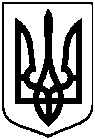 Проектоприлюднено«___» _______ 20__ р.від ___ _______2020 року № ____-МРм. СумиПро безоплатну передачу майна комунальної власності Сумської міської об’єднаної територіальної громади до спільної власності територіальних громад сіл, селищ, міст Сумської області № з/пІнвентарний номерНайменування Кількість,шт.Первісна вартість, грн.1181500006Фільтр дихальний вірусо-бактеріальний Clear-guard 3, порт Luer lok503317,0021815000018Гнучкий кутовий з’єднувач 22F-22M/15F5356,853 1815000022Киснева маска EcoLite для дорослих для забезпечення високої концентрації кисню з кисневою трубкою30050268,00Всього:Всього:Всього:Всього:53941,85